Как сохранить логи Windows XPКак и любая другая операционная система, Windows XP ведет логи (специальные файлы журнала своей работы).Иногда возникает необходимость проанализировать логи Windows на наличие проблем. Для этого конечно же удобно сохранить логи в отдельный файл и затем производить их анализ. Автор: Robat-Um Дата: 08.09.2010 г. Рейтинг: 0 Метки: windows, windows xp, логи, logПошаговая инструкция:Для того, чтобы сохранить логи Windows XP в файл, необходимо выполнить следующие действия:Нажмите на кнопку Пуск, затем на Панель управления: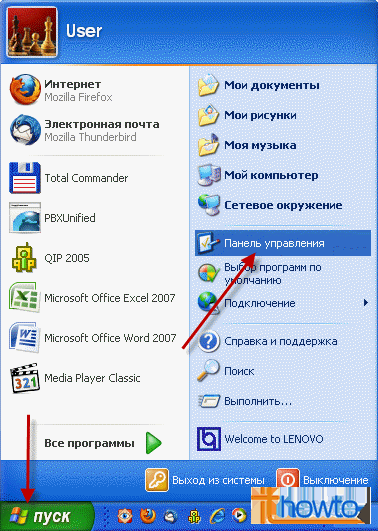 В появившемся окне нажмите на ярлык "Администрирование":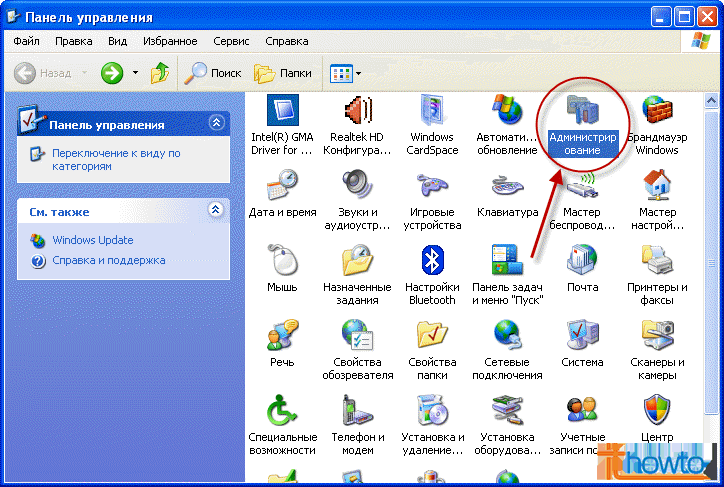 Далее необходимо нажать на ярлык "Просмотр событий":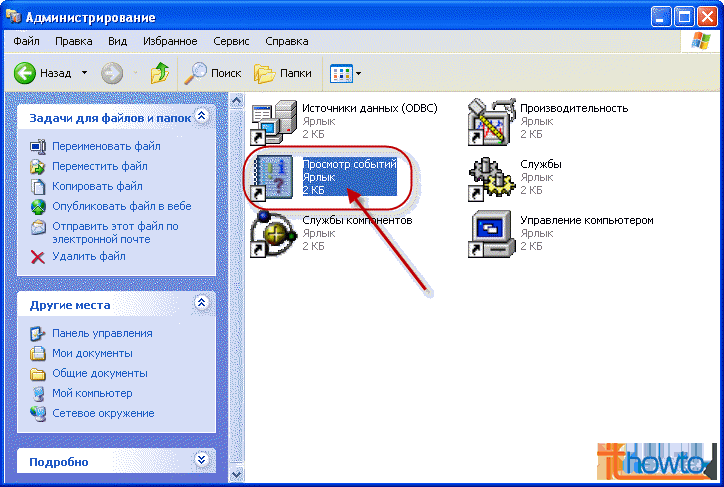 В окне просмотра событий выберите лог Windows XP, события которого вы хотите сохранить в файл (в моем примере это Безопасность):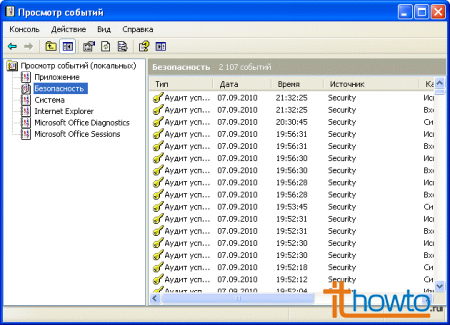 Нажмите на выбранном логе правой кнопкой мыши и выберите в появившемся меню пункт "Сохранить файл журнала как...":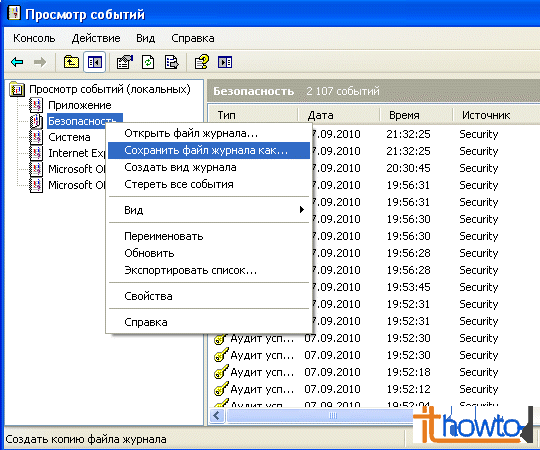 Выберите место, куда вы хотите сохранить лог, задайте имя файла и выберите типа файла (я обычно выбираю .txt). После того, как все выбрали, нажимаем на "Сохранить":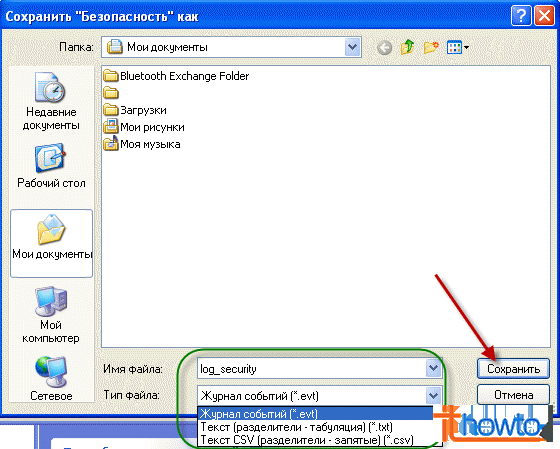 